Новые документы в линейке систем по охране труда, промышленной и пожарной безопасности за ноябрь 2023Нормативные документы по охране труда (новые)Всего в данный раздел добавлен 95 документов.Вашему вниманию предлагаются наиболее актуальные включенные в систему. Приказ Минтруда России от 07.08.2023 N 645н «Об утверждении Административного регламента предоставления Министерством труда и социальной защиты Российской Федерации государственной услуги по аттестации на право выполнения работ по специальной оценке условий труда, аннулированию такой аттестации»;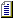  Приказ МЧС России от 02.10.2023 N 977 «Об аттестации экспертов, привлекаемых МЧС России и его территориальными органами к осуществлению экспертизы в целях государственного контроля (надзора)»;  Приказ Минтруда России от 11.10.2023 N 757н «Об утверждении профессионального стандарта "Работник по организации эксплуатации электротехнического оборудования тепловой электростанции"».Нормативные документы по охране труда (измененные)Всего в данный раздел добавлено 1258  документов.Вашему вниманию предлагаются наиболее актуальные включенные в систему.   Приказ Роструда от 21.08.2023 N 180 «О внесении изменений в формы проверочных листов (списки контрольных вопросов) для осуществления федерального государственного контроля (надзора) за соблюдением трудового законодательства и иных нормативных правовых актов, содержащих нормы трудового права, утвержденные приказом Федеральной службы по труду и занятости от 1 февраля 2022 г. N 20»;  Письмо СФР от 22.06.2023 N 19-02/69809л «Может ли работник претендовать на дополнительные выходные, если ребенок-инвалид с ним не проживает?»; Письмо Минтруда России от 24.05.2023 N 15-2/В-5404 «О проведении вводного и первичного инструктажей по охране труда с работниками, в том числе несовершеннолетними, а также освобождении от прохождения обучения по охране труда».Образцы и формы документов в области охрана трудаВсего в данный раздел добавлено 17 форм: - Экзаменационные билеты  с альтернативными  ответами для  проверки знаний по  охране  труда для  работников при  работе  на высоте  (не имеющих группы по безопасности работ на высоте);               - Экзаменационные билеты   с   альтернативными  ответами   для проверки  знаний  по  охране  труда  для  работников  1  группы   по безопасности работ на высоте;          - Экзаменационные билеты  с   альтернативными  ответами   для проверки  знаний  по  охране  труда  для  работников  2  группы   по безопасности работ на высоте;- Экзаменационные билеты альтернативными ответами для  проверки знаний по охране труда для работников 3 группы по безопасности работ на высоте;- Приказ об обязательном ношении СИЗ на предприятии;                                                                                                                            - Программа проведения внепланового инструктажа в связи с выходом новых приказов N 766н, 767н;-Программа стажировки на рабочем месте для раскройщика;                                                     - Программа стажировки на рабочем месте для упаковщика пищевой продукции;                                      - Программа обучения безопасным методам и приемам выполнения работ при воздействии вредных и (или) опасных производственных факторов, источников опасности, идентифицированных в рамках специальной оценки условий труда и оценки профессиональных рисков, для загрузчика-выгрузчика цеха по производству топливных пеллет;     - Программа обучения безопасным методам и приемам выполнения работ при воздействии вредных и (или) опасных производственных факторов, источников опасности, идентифицированных в рамках специальной оценки условий труда и оценки профессиональных рисков, для старшего заточника деревообрабатывающего инструмента (лесообрабатывающее производство).                                                                        Нормативные документы по промышленной безопасности (новые)Всего в данный раздел добавлено 66 документов.Вашему вниманию предлагаются наиболее актуальные включенные в систему.Федеральный закон от 14.11.2023 № 534-ФЗ «О внесении изменений в Федеральный закон «О промышленной безопасности опасных производственных объектов»;Постановление Правительства РФ от 02.11.2023 № 1843 «О внесении изменений в постановление Правительства Российской Федерации от 20 ноября . № 1892»;Постановление Правительства РФ от 31.10.2023 № 1825 «О внесении изменений в постановление Правительства Российской Федерации от 30 июля . № 401»;Постановление Правительства РФ от 20.10.2023 № 1744 «Об организации безопасного использования и содержания лифтов, подъемных платформ для инвалидов, пассажирских конвейеров (движущихся пешеходных дорожек) и эскалаторов, за исключением эскалаторов в метрополитенах».Нормативные документы по промышленной безопасности (измененные)Всего в данный раздел добавлено 796 документов.Вашему вниманию предлагаются наиболее важные измененные документы.Федеральный закон от 21.07.1997 № 116-ФЗ «О промышленной безопасности опасных производственных объектов».Образцы и формы документов в области промышленной безопасностиВсего в данный раздел добавлено 5 документов.Вашему вниманию предлагаются наиболее актуальные включенные в систему.Производственная инструкция для оператора механизированных и автоматизированных складов;Производственная инструкция для подсобного рабочего;Производственная инструкция для слесаря-сантехника;Производственная инструкция для укладчика-упаковщика.Нормативные документы по пожарной безопасности (новые)Всего в данный раздел добавлен 27  документов.Вашему вниманию предлагаются наиболее актуальные включенные в систему. #G0#M12291 9000583 Приказ Росстандарта от 17.11.2023 N 2397 «О внесении изменения в приказ Федерального агентства по техническому регулированию и метрологии от 13 февраля 2023 г. N 318»;  Приказ МЧС России от 02.11.2023 N 1137 «О внесении изменений в приложения N 1, 4, 5, 20, 21, 22, 25, 26, 27 к приказу МЧС России от 9 февраля 2022 г. N 78»;Письмо МЧС России от 25.10.2023 N 43-6386-11 «О Методических рекомендациях по подготовке ежегодных докладов о состоянии гражданской обороны в субъектах Российской Федерации и органах местного самоуправления». #G0#M12291 9000347Нормативные документы по пожарной безопасности (измененные)Всего в данный раздел добавлено 782  документа.Вашему вниманию предлагаются наиболее актуальные включенные в систему. Приказ Росстандарта от 13.02.2023 N 318 «Об утверждении перечня документов в области стандартизации, в результате применения которых на добровольной основе обеспечивается соблюдение требований Федерального закона от 22 июля 2008 г. N 123-ФЗ "Технический регламент о требованиях пожарной безопасности"»; Письмо Минэкономразвития России от 24.03.2023 N ОГ-Д24-2738 «О разъяснении положений постановления Правительства РФ от 10.03.2022 N 336 "Об особенностях организации и осуществления государственного контроля (надзора), муниципального контроля" в части возможности оценки исполнения предписания, выданного после 01.03.2023»;Письмо Роструда от 14.10.2022 N ПГ/24977-6-1 «О проведении со стажером инструктажа по гражданской обороне».